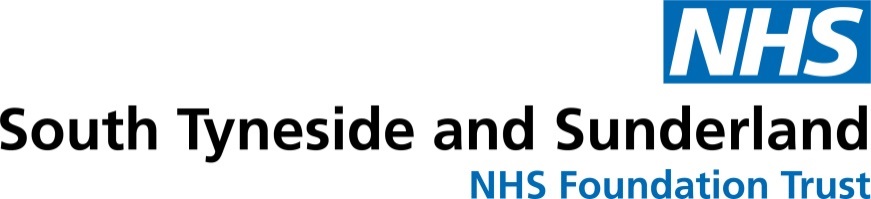 Work Experience Expression of Interest Form Summer 2020    All sections of the form must be completed.Forms will not be accepted after Friday 29th November 2019Please return completed forms to work.experience@stft.nhs.uk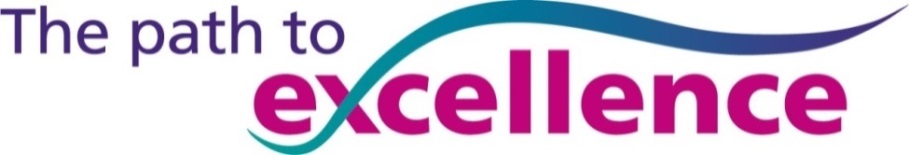 Placement Details – Placements will vary depending on the area as no set amount of hours or daysPlacement Details – Placements will vary depending on the area as no set amount of hours or daysPlease highlight your availability:Placements can be offered both in and outside of academic term times in either Trust but cannot be guaranteed to be the dates you have specifically requested. Placements usually run June to AugustPlease state any dates below that you are unavailable as placements will be allocated on the availability you have provided above.Induction – All inductions will be held in May 2020 and you must be able to attend one - Please tick all dates that you are availableInduction – All inductions will be held in May 2020 and you must be able to attend one - Please tick all dates that you are availableInduction – All inductions will be held in May 2020 and you must be able to attend one - Please tick all dates that you are availableInduction – All inductions will be held in May 2020 and you must be able to attend one - Please tick all dates that you are availableInduction – All inductions will be held in May 2020 and you must be able to attend one - Please tick all dates that you are available12th May at Sunderland Hospital15th May at South Tyneside Hospital18th May at Sunderland Hospital27th May at South Tyneside Hospital28th May at Sunderland HospitalPersonal DetailsPersonal DetailsPersonal DetailsPersonal DetailsTitle:Male / Female:Surname:Forename:Age:DOB:School Year Group or Further Education:AddressAddressPostcode:Contact No:Email:School / College / University currently attending:Emergency Contact Details - Please provide details of two people who can be contacted in case of emergencyEmergency Contact Details - Please provide details of two people who can be contacted in case of emergencyEmergency Contact Details - Please provide details of two people who can be contacted in case of emergencyEmergency Contact Details - Please provide details of two people who can be contacted in case of emergencyName:Relationship:Contact DetailsName:Relationship:Contact DetailsGeneral & Further Education – Your predicted grades must reflect the grades required for your area of interestGeneral & Further Education – Your predicted grades must reflect the grades required for your area of interestGeneral & Further Education – Your predicted grades must reflect the grades required for your area of interestGeneral & Further Education – Your predicted grades must reflect the grades required for your area of interestGeneral & Further Education – Your predicted grades must reflect the grades required for your area of interestGeneral & Further Education – Your predicted grades must reflect the grades required for your area of interestQualifications – must include GCSE’s & Further Education including those pending.Qualifications – must include GCSE’s & Further Education including those pending.Qualifications – must include GCSE’s & Further Education including those pending.Grades (If predicted grades not included – your application will not be processed)Grades (If predicted grades not included – your application will not be processed)Year ObtainedStudent, parent and teacher agreement to trust requirementsStudent, parent and teacher agreement to trust requirementsStudent, parent and teacher agreement to trust requirementsStudent, parent and teacher agreement to trust requirementsStudent, parent and teacher agreement to trust requirementsStudent, parent and teacher agreement to trust requirementsThe Trust places considerable importance on the need for attention to health and safety at work. You have the responsibility to acquaint yourself with the safety rules of the workplace, to follow these rules and make use of facilities and equipment provided for your safety. It is essential that all accidents, however minor, are reported.The Trust places considerable importance on the need for attention to health and safety at work. You have the responsibility to acquaint yourself with the safety rules of the workplace, to follow these rules and make use of facilities and equipment provided for your safety. It is essential that all accidents, however minor, are reported.The Trust places considerable importance on the need for attention to health and safety at work. You have the responsibility to acquaint yourself with the safety rules of the workplace, to follow these rules and make use of facilities and equipment provided for your safety. It is essential that all accidents, however minor, are reported.The Trust places considerable importance on the need for attention to health and safety at work. You have the responsibility to acquaint yourself with the safety rules of the workplace, to follow these rules and make use of facilities and equipment provided for your safety. It is essential that all accidents, however minor, are reported.The Trust places considerable importance on the need for attention to health and safety at work. You have the responsibility to acquaint yourself with the safety rules of the workplace, to follow these rules and make use of facilities and equipment provided for your safety. It is essential that all accidents, however minor, are reported.The Trust places considerable importance on the need for attention to health and safety at work. You have the responsibility to acquaint yourself with the safety rules of the workplace, to follow these rules and make use of facilities and equipment provided for your safety. It is essential that all accidents, however minor, are reported.The Trust will also expect you to observe other rules and regulations governing the workplace which are drawn to your attention. Please note that there is a no smoking policy covering the whole working environment and that there are security arrangements applicable to most locations.The Trust will also expect you to observe other rules and regulations governing the workplace which are drawn to your attention. Please note that there is a no smoking policy covering the whole working environment and that there are security arrangements applicable to most locations.The Trust will also expect you to observe other rules and regulations governing the workplace which are drawn to your attention. Please note that there is a no smoking policy covering the whole working environment and that there are security arrangements applicable to most locations.The Trust will also expect you to observe other rules and regulations governing the workplace which are drawn to your attention. Please note that there is a no smoking policy covering the whole working environment and that there are security arrangements applicable to most locations.The Trust will also expect you to observe other rules and regulations governing the workplace which are drawn to your attention. Please note that there is a no smoking policy covering the whole working environment and that there are security arrangements applicable to most locations.The Trust will also expect you to observe other rules and regulations governing the workplace which are drawn to your attention. Please note that there is a no smoking policy covering the whole working environment and that there are security arrangements applicable to most locations.The Trust fully supports equal opportunities in employment and opposes all forms of unlawful or unfair discrimination on the grounds of ethnic origins, gender, disability, age, religion or sexuality.The Trust fully supports equal opportunities in employment and opposes all forms of unlawful or unfair discrimination on the grounds of ethnic origins, gender, disability, age, religion or sexuality.The Trust fully supports equal opportunities in employment and opposes all forms of unlawful or unfair discrimination on the grounds of ethnic origins, gender, disability, age, religion or sexuality.The Trust fully supports equal opportunities in employment and opposes all forms of unlawful or unfair discrimination on the grounds of ethnic origins, gender, disability, age, religion or sexuality.The Trust fully supports equal opportunities in employment and opposes all forms of unlawful or unfair discrimination on the grounds of ethnic origins, gender, disability, age, religion or sexuality.The Trust fully supports equal opportunities in employment and opposes all forms of unlawful or unfair discrimination on the grounds of ethnic origins, gender, disability, age, religion or sexuality.There will not normally be payment for meals or travelling expenses.There will not normally be payment for meals or travelling expenses.There will not normally be payment for meals or travelling expenses.There will not normally be payment for meals or travelling expenses.There will not normally be payment for meals or travelling expenses.There will not normally be payment for meals or travelling expenses. Photos may be taken during the placement to be used in internal & external publications, in agreeing to the placement you are agreeing to you / your child’s photo being taken and used.                                                                                                                       Yes – I Agree             No – I Do Not Agree Photos may be taken during the placement to be used in internal & external publications, in agreeing to the placement you are agreeing to you / your child’s photo being taken and used.                                                                                                                       Yes – I Agree             No – I Do Not Agree Photos may be taken during the placement to be used in internal & external publications, in agreeing to the placement you are agreeing to you / your child’s photo being taken and used.                                                                                                                       Yes – I Agree             No – I Do Not Agree Photos may be taken during the placement to be used in internal & external publications, in agreeing to the placement you are agreeing to you / your child’s photo being taken and used.                                                                                                                       Yes – I Agree             No – I Do Not Agree Photos may be taken during the placement to be used in internal & external publications, in agreeing to the placement you are agreeing to you / your child’s photo being taken and used.                                                                                                                       Yes – I Agree             No – I Do Not Agree Photos may be taken during the placement to be used in internal & external publications, in agreeing to the placement you are agreeing to you / your child’s photo being taken and used.                                                                                                                       Yes – I Agree             No – I Do Not Agree      6. We will hold your data, following your application for work experience at South Tyneside and Sunderland NHS    Foundation Trust on a secure database held within the Workforce Development and Apprenticeships Team. Please click here to see the Trust’s Information Privacy Notice which describes how the Trust uses and processesthe information it holds including how the confidentiality of information is maintained. (entitled ‘Staff Privacy Notice’ under ‘Privacy Notices’)       6. We will hold your data, following your application for work experience at South Tyneside and Sunderland NHS    Foundation Trust on a secure database held within the Workforce Development and Apprenticeships Team. Please click here to see the Trust’s Information Privacy Notice which describes how the Trust uses and processesthe information it holds including how the confidentiality of information is maintained. (entitled ‘Staff Privacy Notice’ under ‘Privacy Notices’)       6. We will hold your data, following your application for work experience at South Tyneside and Sunderland NHS    Foundation Trust on a secure database held within the Workforce Development and Apprenticeships Team. Please click here to see the Trust’s Information Privacy Notice which describes how the Trust uses and processesthe information it holds including how the confidentiality of information is maintained. (entitled ‘Staff Privacy Notice’ under ‘Privacy Notices’)       6. We will hold your data, following your application for work experience at South Tyneside and Sunderland NHS    Foundation Trust on a secure database held within the Workforce Development and Apprenticeships Team. Please click here to see the Trust’s Information Privacy Notice which describes how the Trust uses and processesthe information it holds including how the confidentiality of information is maintained. (entitled ‘Staff Privacy Notice’ under ‘Privacy Notices’)       6. We will hold your data, following your application for work experience at South Tyneside and Sunderland NHS    Foundation Trust on a secure database held within the Workforce Development and Apprenticeships Team. Please click here to see the Trust’s Information Privacy Notice which describes how the Trust uses and processesthe information it holds including how the confidentiality of information is maintained. (entitled ‘Staff Privacy Notice’ under ‘Privacy Notices’)       6. We will hold your data, following your application for work experience at South Tyneside and Sunderland NHS    Foundation Trust on a secure database held within the Workforce Development and Apprenticeships Team. Please click here to see the Trust’s Information Privacy Notice which describes how the Trust uses and processesthe information it holds including how the confidentiality of information is maintained. (entitled ‘Staff Privacy Notice’ under ‘Privacy Notices’) Signature (Student):Signature (Student):Signature (Student):Date: Date: Date: Print Name:Print Name:Print Name:Print Name:Print Name:Print Name:Teacher/careers adviserI have read the above requirements and give permission for this student to attend the placement and observe during his/her visit to South Tyneside and Sunderland NHS Foundation Trust. I can confirm that they are currently studying at the school/college/university named above and the predicted grades shown are accurate.Teacher/careers adviserI have read the above requirements and give permission for this student to attend the placement and observe during his/her visit to South Tyneside and Sunderland NHS Foundation Trust. I can confirm that they are currently studying at the school/college/university named above and the predicted grades shown are accurate.Teacher/careers adviserI have read the above requirements and give permission for this student to attend the placement and observe during his/her visit to South Tyneside and Sunderland NHS Foundation Trust. I can confirm that they are currently studying at the school/college/university named above and the predicted grades shown are accurate.Teacher/careers adviserI have read the above requirements and give permission for this student to attend the placement and observe during his/her visit to South Tyneside and Sunderland NHS Foundation Trust. I can confirm that they are currently studying at the school/college/university named above and the predicted grades shown are accurate.Teacher/careers adviserI have read the above requirements and give permission for this student to attend the placement and observe during his/her visit to South Tyneside and Sunderland NHS Foundation Trust. I can confirm that they are currently studying at the school/college/university named above and the predicted grades shown are accurate.Teacher/careers adviserI have read the above requirements and give permission for this student to attend the placement and observe during his/her visit to South Tyneside and Sunderland NHS Foundation Trust. I can confirm that they are currently studying at the school/college/university named above and the predicted grades shown are accurate.Signature (teacher/careers advisor):Print name:Date:Please obtain the following signatures if under 18yrs.Please obtain the following signatures if under 18yrs.Please obtain the following signatures if under 18yrs.Please obtain the following signatures if under 18yrs.Please obtain the following signatures if under 18yrs.Please obtain the following signatures if under 18yrs.Parent/guardianI have read and understood the above requirements. I will ensure the student carries out these obligations and confirm that he/she is not suffering from any complaint, which might create a hazard to him/her or to those working with him/her. I give permission for my son/daughter to attend the placement and observe during his/her visit to South Tyneside and Sunderland NHS Foundation Trust.Parent/guardianI have read and understood the above requirements. I will ensure the student carries out these obligations and confirm that he/she is not suffering from any complaint, which might create a hazard to him/her or to those working with him/her. I give permission for my son/daughter to attend the placement and observe during his/her visit to South Tyneside and Sunderland NHS Foundation Trust.Parent/guardianI have read and understood the above requirements. I will ensure the student carries out these obligations and confirm that he/she is not suffering from any complaint, which might create a hazard to him/her or to those working with him/her. I give permission for my son/daughter to attend the placement and observe during his/her visit to South Tyneside and Sunderland NHS Foundation Trust.Parent/guardianI have read and understood the above requirements. I will ensure the student carries out these obligations and confirm that he/she is not suffering from any complaint, which might create a hazard to him/her or to those working with him/her. I give permission for my son/daughter to attend the placement and observe during his/her visit to South Tyneside and Sunderland NHS Foundation Trust.Parent/guardianI have read and understood the above requirements. I will ensure the student carries out these obligations and confirm that he/she is not suffering from any complaint, which might create a hazard to him/her or to those working with him/her. I give permission for my son/daughter to attend the placement and observe during his/her visit to South Tyneside and Sunderland NHS Foundation Trust.Parent/guardianI have read and understood the above requirements. I will ensure the student carries out these obligations and confirm that he/she is not suffering from any complaint, which might create a hazard to him/her or to those working with him/her. I give permission for my son/daughter to attend the placement and observe during his/her visit to South Tyneside and Sunderland NHS Foundation Trust.Signature (parent/guardian):Print name:Date:Reference – This cannot be yourself or a relative and if references are not returned within the timescale given to your referee then your application will be withdrawn.This person will be contacted when you have been conditionally offered a placeReference – This cannot be yourself or a relative and if references are not returned within the timescale given to your referee then your application will be withdrawn.This person will be contacted when you have been conditionally offered a placeName:Organisation and Address:Contact Email:Contact Number:Work Health Assessment  (Please tick where applicable)Work Health Assessment  (Please tick where applicable)AI am not aware that I have a health condition or disability that might impair my ability to effectively undertake a placementBI do have a health condition or disability that might affect my placement and may require special adjustmentsCPlease indicate below if you have any allergies that may affect your placementMONITORING INFORMATIONThe information given in this section will be treated in the strictest confidence and used only for monitoring purposes in an anonymized format.Equality Act 2010The Equality Act 2010 protects disabled people - including those with long term health conditions, learning disabilities and so called "hidden" disabilities such as dyslexia.  If you tell us that you have a disability we can make reasonable adjustments to ensure that any selection processes - including the interview - are fair and equitable.What Career are you interested in?(Maximum 500 words)Why are you interested in your chosen career?(Maximum 500 words)What other activities have you completed to demonstrate your interest in working within the NHS?(Maximum 500 words)